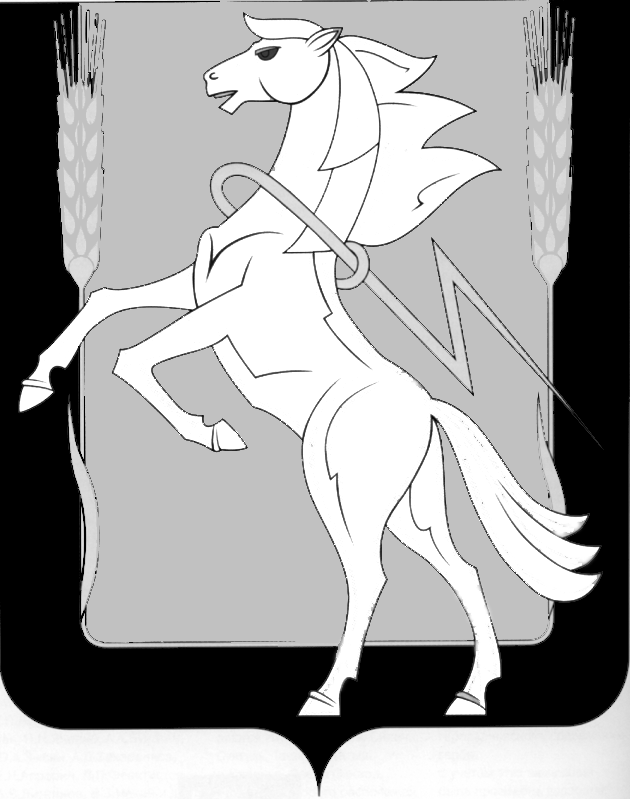 СОБРАНИЕ ДЕПУТАТОВ СОСНОВСКОГО МУНИЦИПАЛЬНОГО РАЙОНА шестого созыва РЕШЕНИЕот « 21 » сентября 2022 года № 364О внесении изменений и дополнений в Положение «Об оплате труда работников муниципальных образовательных учреждений, подведомственных управлению образования администрации Сосновского муниципального района», утвержденное Решением Собрания депутатов Сосновского муниципального района от 21.10.2020 г. № 26На основании приказа Министерства здравоохранения и социального развития Российской Федерации от 27.02.2012 г. № 165н «Об утверждении профессиональных квалификационных групп должностей работников физической культуры и спорта», приказа Министерства образования и науки Челябинской области от 25.08.2022 г. № 02/1876 «О реализации проекта по внедрению ставок советников директора по воспитанию и взаимодействию с детскими общественными объединениями в образовательных организациях Челябинской области в 2022-2023 учебном году», Собрание депутатов Сосновского муниципального района шестого созыва РЕШАЕТ:Внести в Положение «Об оплате труда работников муниципальных учреждений, подведомственных управлению образования администрации Сосновского муниципального района», утвержденное Решением Собрания депутатов Сосновского муниципального района от 21.10.2020 г. № 26 (в ред. Решения от 20.10.2021г. № 211), следующие изменения и дополнения:приложение № 6 к Положению изложить в новой редакции (приложение 1);дополнить приложением № 8 (приложение 2).Опубликовать настоящее Решение в информационном бюллетене «Сосновская Нива» и разместить на официальном сайте органов местного самоуправления Сосновского муниципального района в сети Интернет www.chelsosna.ru.Настоящее Решение вступает в силу с момента опубликования и распространяет свое действие на правоотношения с 1 сентября 2022 года.Председатель Собрания                                     депутатов Сосновскогомуниципального района                                                       Г.М. ШихалёваПриложение 1к Решению Собрания депутатов Сосновского муниципального района от «21» сентября 2022г. №364 Приложение 6 к Положению «Об оплате труда работников муниципальных учреждений, подведомственных управлению образования администрации Сосновского муниципального района»Профессиональные квалификационные группы должностей работников физической культуры и спорта*Профессиональная квалификационная группа должностей работников физической культуры и спорта первого уровняПрофессиональная квалификационная группа должностей работников физической культуры и спорта второго уровня* Перечень должностей работников физической культуры и спорта, отнесенных к профессиональным квалификационным группам должностей работников физической культуры и спорта, установлен приказом Министерства здравоохранения и социального развития Российской Федерации от 27.02.2012 № 165н «Об утверждении профессиональных квалификационных групп должностей работников физической культуры и спорта»                                                                                                               Приложение 2                                                                                 к Решению Собрания депутатов                                                                         Сосновского муниципального района                                                                                     от «21» сентября 2022 г. №364Приложение 8к Положению «Об оплате труда работников муниципальных учреждений, подведомственных управлению образования администрации Сосновского муниципального района»Размеры должностных окладов иных педагогических работников, отнесенных к профессиональным квалификационным группам на основании независимой оценки квалификации, представленных советом по профессиональным квалификациям в сфере образования--------------*Должность утверждена постановлением Правительства Российской Федерации от 21.02.2022 № 225 «Об утверждении номенклатуры должностей педагогических работников организаций, осуществляющих образовательную деятельность руководителей образовательных организаций»**Уровень квалификации установлен приказом Автономной некоммерческой организации «Национальное агентство развития квалификаций» от 15.09.2021 № 87/21-ПР «Об утверждении наименований квалификации и требований к квалификации в сфере образования»Квалификационный уровеньДолжности, отнесенные к квалификационным уровнямОклад (рублей)1 квалификационный уровеньДежурный по спортивному залу5715,0Квалификационный уровеньДолжности, отнесенные к квалификационным уровнямОклад (рублей)1 квалификационный уровеньСпортсмен-инструктор10342,02 квалификационный уровеньХореограф10962,0Квалификационный уровень**Должности отнесенные к квалификационным уровням*Оклад (рублей)6 квалификационный уровеньСоветник директора по воспитанию и взаимодействию с детскими общественными объединениями10524,0